SCOTTISH ROWING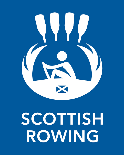 Child & Protection TemplatesTemplate - Overnight trips and/or travel abroad checklistPurpose of TripCompetitionTrainingSocialOther (specify) Combination, please state:______________________________________________PlanningWhenWhereWho (staff/volunteer/participants)Risk assessment of activitiesCommunication with parentsDestination, sport and accommodation details (address/telephone)Name and number of lead, squad manager etcDrop off/pick up timesTransportDrop off/pick up timesJourney times and stopping pointsSupervisionSuitability and accessibilityDrivers checkedInsuranceAccommodationType (hotel, hostel, hosting, camping etc.)Pre-event visit and risk assessment madeCatering, special diets, food allergiesSuitability and accessibilityDrivers checkedInsurancePreparing athletesLocal culture, languageExpectations on dress and behaviourFood and drinkCurrencyTelephonesMaps of areaSafe sport away informationSupervision and staffingRatio of staff to athletesMale/femaleCover for all in-sport and free time periodsSpecialist carersClear responsibilitiesDocumentationTravel ticketsPassports, visasCheck non EU nationalsAccommodation and travel booking documentsInsuranceLiabilityAccidentMedicalHosting or being hostedHosts vettedHosts aware of any special requirementsLanguageTransport arrangementsTelephone contactLocal map and informationEmergency proceduresFirst aidSpecific medical information availableAccess to and administration of medicationInformation on local emergency medical services, hospitals etcEHIC European Health Insurance Card (replacement for E111) form completed (EU visits). Further information: www.nhs.uk/healthcareabroadDetails of British embassy/consulateCosts and cashFor travelPayment schedule – deposit, staged paymentExtra meals, refreshmentsSpending moneySecurityArrivalCheck rooms, meal times, phones, valuablesCheck event venuesCollect in money, valuablesInformation on medicationsArrange group meetingConfirm Procedures with staffRules (e.g. curfews)